真峴慕四星六日(無購物&快速通關禮遇、四星奢華版)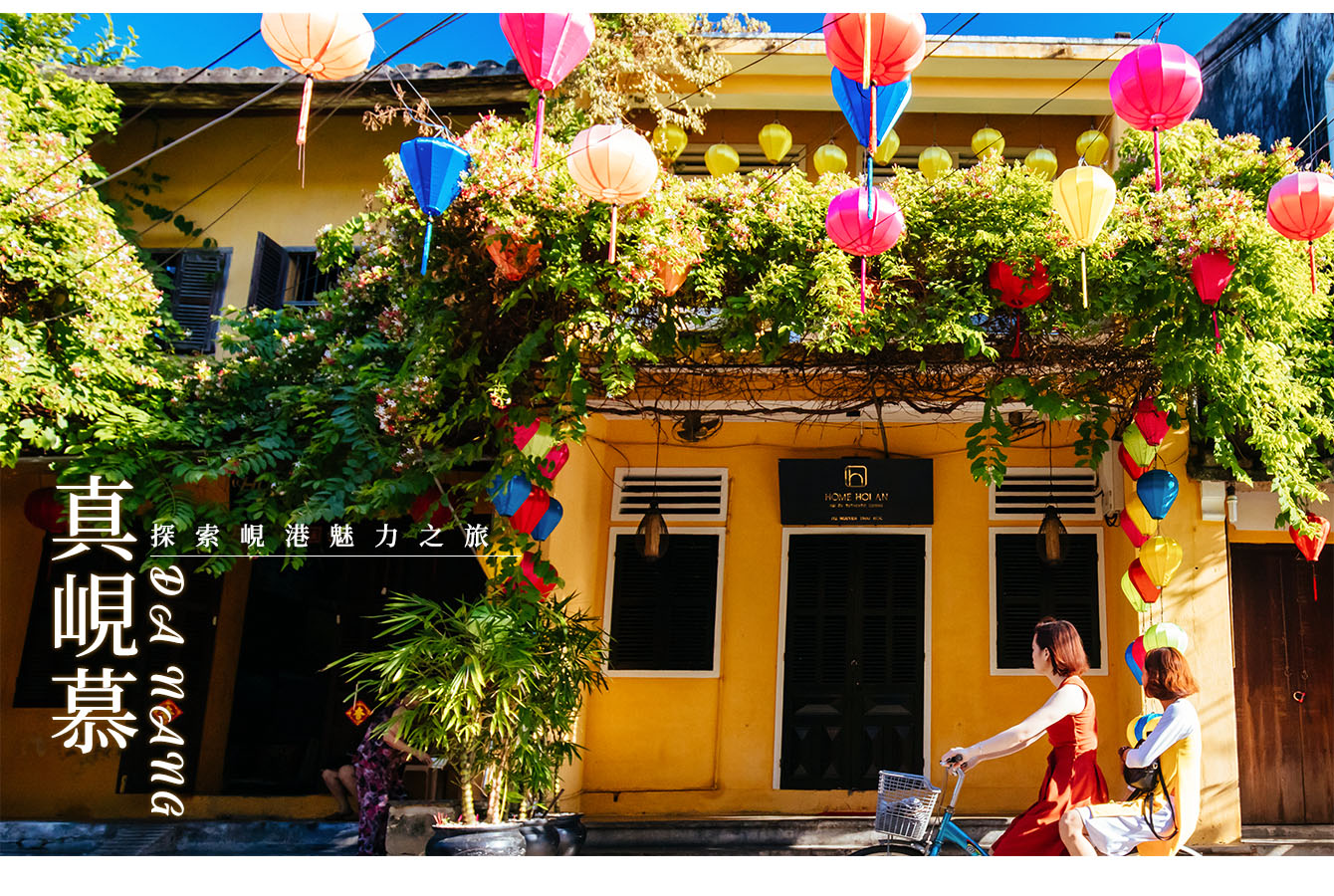 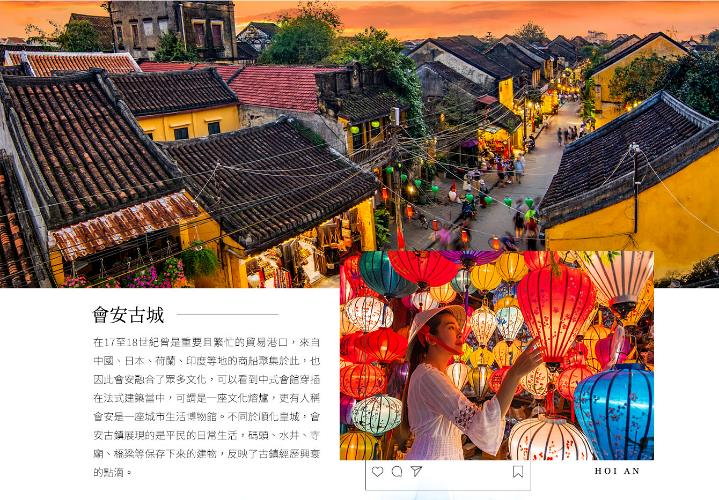 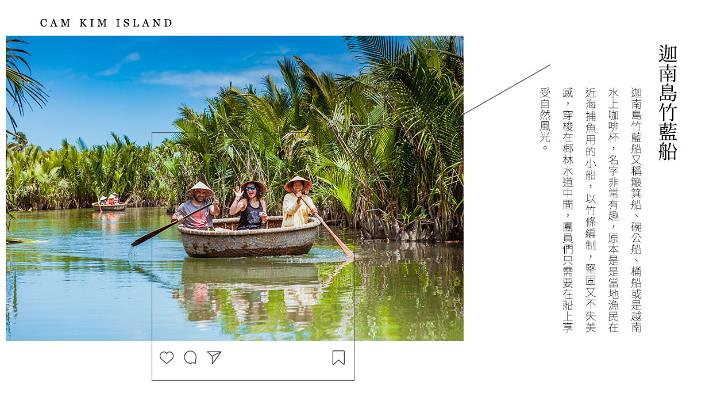 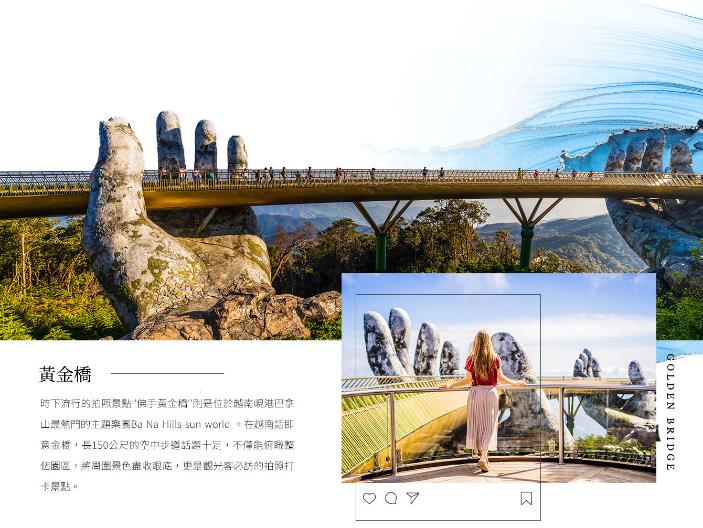 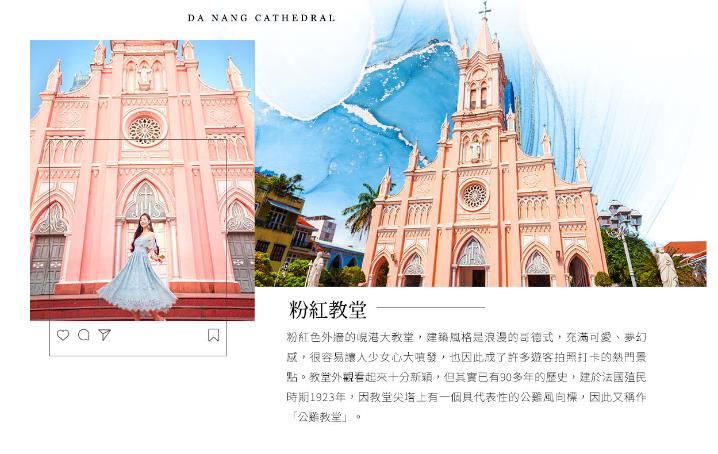 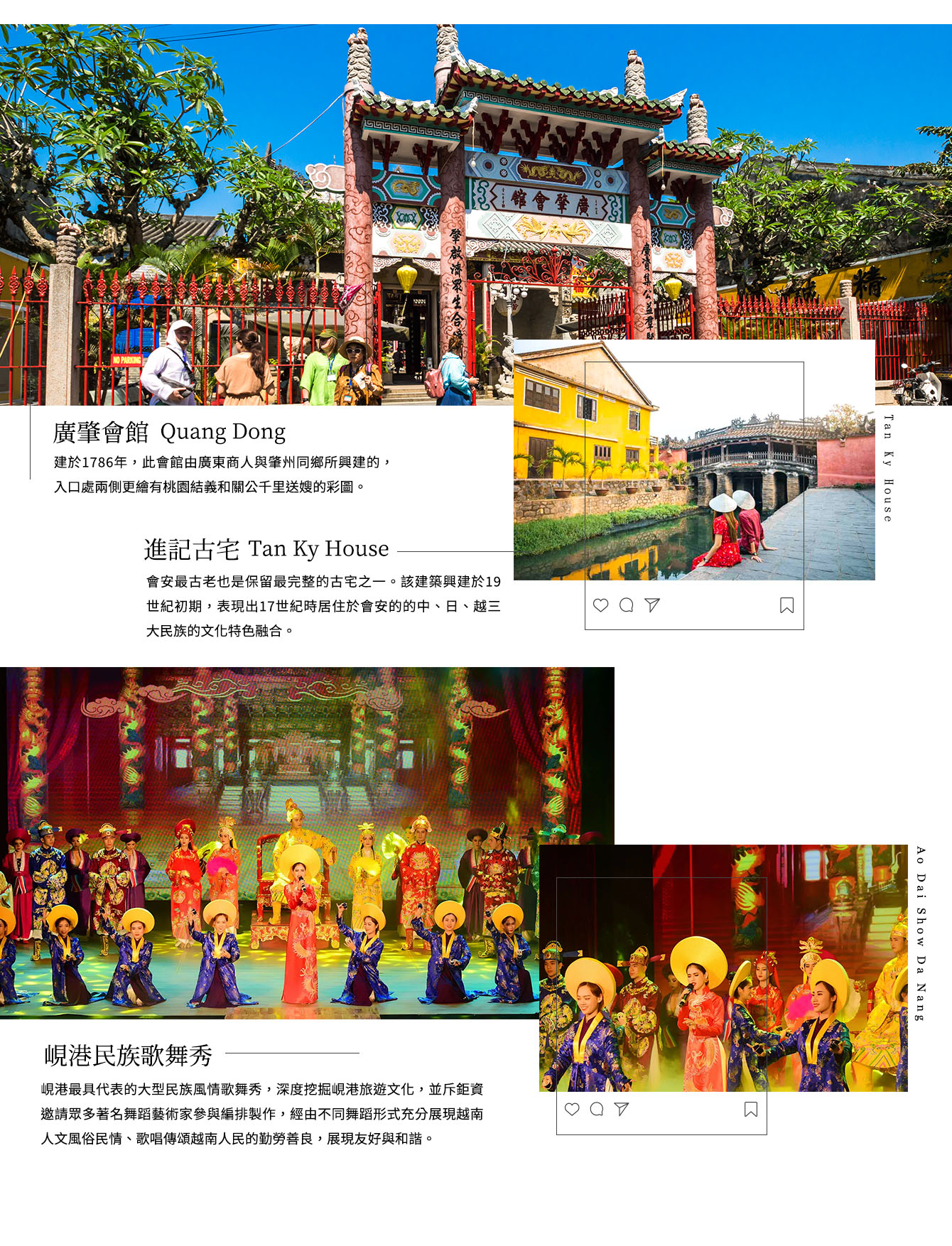 【航班參考】【行程表】【本行程之各項內容及價格因季節、氣候等其他因素而有所變動，請依出發前說明會資料為主，不另行通知】★ 團費說明：團費包含：含行李拖運費,含國內外機場稅,含團險,含簽證費用團費不含：不含小費,不含行李小費,不含行李超重費★ 出團備註：》團體及小費說明：▲本行程最低成團人數為6人（含）、最高團體人數為38人（含），當地配備專業導遊解說行程，15人（含）以上另派台灣專業領隊隨團服務。當參團人數未滿10人時，本公司將視各元件預定狀態（例：機位、飯店等），將由您的業務人員告知是否出發。若當團人數不足15人以上同意出發，則台灣將不派領隊隨行，改以MINI TOUR行態進行，並由外站中文導遊於當地機場接機並提供全程旅遊服務。▲本行程僅適用本國人(持中華民國護照)參團有效，越南當地台商或當地人士或越南新娘不接受參團。建議參加無購物團型，本公司並保留最終承接訂單與否之權利。▲本行程以團體模式作業，行程中恕不接受脫隊要求。▲所有活動如不參加均無法退費，亦不可轉讓。▲特別贈送(贈品不得退費)：每人每日一瓶礦泉水，斗笠一頂，團體照一張 。▲全程午晚餐每人一瓶飲料或啤酒(飯店內用餐 或 自助餐 或 黃帝宴除外)。▲遊覽車：10~14人使用29座車，15~24人使用35座車，25人以上使用45座車。▲小費：在國外大多數的服務業從業人員為無底薪制，「小費」 即成為他們主要的收入來源，以下就必要給予之小費供您參考：◆本行程16人(含)以上且加派領隊之團體，導遊+領隊小費以NT 300 每人/每天為準。◆本行程15人(含)以下無領隊隨團服務之團體，導遊小費NT 300 每人/每天為準。◆床頭小費：每間房間每天20000越盾◆行李小費：每件行李每次20000越盾。◆迦南島的臉盆船：每人20000越盾◆三輪車車伕：每人20000越盾 》機票規定及航空公司限制▲團體機位包含:機上餐食，托運行李23公斤，手提行李7公斤，全機WIFI 經濟艙只能傳文字訊息。▲團體機票開票後無退票價值 特殊原因符合退改票條件之退改票會產生退票手續費。▲本行程無法延長或縮短天數、更改航班及日期。▲本行程使用之票種為團體機票，因此無法累積航空公司哩程數、不可事先指定座位或劃位。》飯店說明：▲本優惠報價是以雙人入住一房計算，若遇單人房需補單人房差。▲飯店及航班皆以最終確認以行前說明會資料為準。▲旅客需求一大床或二小床、高或低樓層、吸煙或禁煙房、非邊間或連通房等等特殊需求，在不升等房型且不增加售價之前提下，且最終之情況需於飯店現場辦理入住時使得確認，尚祈鑒諒。》簽證：▲落地簽：須附護照影本(效期6個月以上)、2吋照片1張，簽證工作天5天(不含例假日)。**越南不接受雙重國籍，只能持1本護照進入越南** 　 
《越南(觀光)免簽證國家》印尼、馬來西亞、新加坡、泰國、緬甸、柬埔寨、寮國、菲律賓、汶萊、日本、韓國、挪威、芬蘭、俄羅斯、英國、法國、德國、西班牙、義大利，除上述國家之外一律都需要辦越南簽証。
註：越南政府針對“未滿14歲以下之兒童”(不分國籍)入境越南，須有父母或監護人之陪同，才能入境越南。▲貼心提醒：外籍人士需注意二次入境之辦理相關規定》自費行程參考：▲(1)按摩+熱石90分/NT1000元(含小費) 。 (2)越式洗頭90分/NT1000元(含小費)》購物站：▲保證全程無購物站 NO SHOPPING▲(越南車程較遠中途停廁所休息站，皆賣當地藝術品或土特產，並非特定購物點)。▲因各地風俗民情不同，導遊會在車上販售土特產，敬請參考選購，謝謝。天數出發時間抵達時間起飛-抵達城市航空公司航班編號第1天08:3010:15TXG/DAD星宇航空JX0000第6天11:1015:00DAD/TXG星宇航空JX0000★ 第 1 天 台中-峴港(快速通關禮遇)-韓江畔~龍橋-粉紅大教堂-APEC PARK-會安★ 第 1 天 台中-峴港(快速通關禮遇)-韓江畔~龍橋-粉紅大教堂-APEC PARK-會安★ 第 1 天 台中-峴港(快速通關禮遇)-韓江畔~龍橋-粉紅大教堂-APEC PARK-會安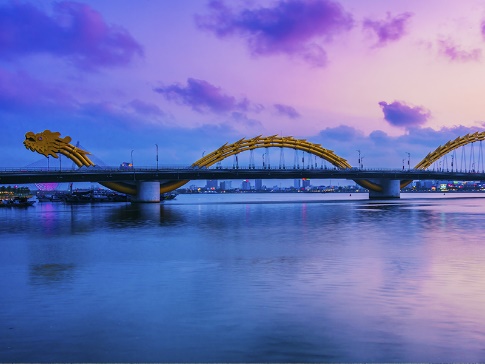 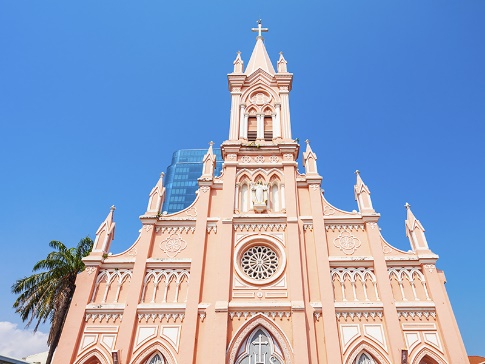 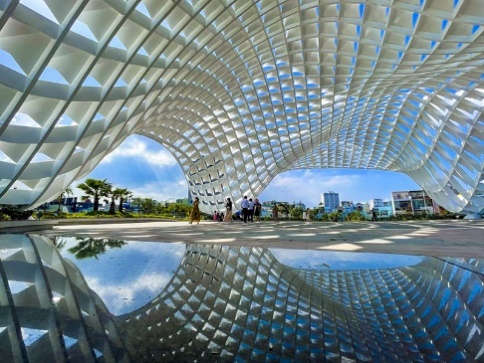 集合於清泉崗國際機場，搭機飛往越南中部第一大城『峴港』，峴港人口約100萬，為中部最大的深水港口及商業中心。由於位置良好，港口條件佳，自古以來就是重要的國際港口與轉運站，非常繁榮。此外，峴港亦是2 ~ 15世紀國事強大的占婆王國的首都，現今市區和近郊還留有占婆時期的遺跡。『韓江Han River』車經過建於1997年、2000年啟用，橋長201公尺，為越南第一座旋轉式橋樑（橋面可旋轉供船隻通過），這是峴港人引以為傲的橋樑。而在這夜幕低垂，峴港市(Da Nang)點燈如星河般夜景，充滿了浪漫氣氛，也是當地情人們的遊覽的熱門景點。『峴港地標～龍橋』橫跨漢江東西兩岸，全長666公尺，整座橋身以金龍為造型，成為峴港最具代表性的地標，入夜後會搭配著不同顏色的燈光打在龍橋上，顯得更為漂亮，令漢江景致更迷人。『粉紅大教堂』法國殖民時期歌德式建築的天主教堂，建於1923年，整座教堂的外牆以粉紅色為主，為越南中部最大的西方教堂，是法國殖民時期的建築作品，因塔頂上有個 公雞的風向標誌，當地人又稱公雞教堂。在藍天白雲之下，陽光撒落在粉紅教堂上如糖果般的繽紛。『APEC PARK外觀』2017年11月亞太經合組織APEC第二十六屆領導人會議於峴港舉行，越南政府為紀念此盛事，在韓江旁設立的一座紀念公園，總面積約3000平方米，核心為雕塑花園，公園內展示象徵著各國成員經濟體的雕像。集合於清泉崗國際機場，搭機飛往越南中部第一大城『峴港』，峴港人口約100萬，為中部最大的深水港口及商業中心。由於位置良好，港口條件佳，自古以來就是重要的國際港口與轉運站，非常繁榮。此外，峴港亦是2 ~ 15世紀國事強大的占婆王國的首都，現今市區和近郊還留有占婆時期的遺跡。『韓江Han River』車經過建於1997年、2000年啟用，橋長201公尺，為越南第一座旋轉式橋樑（橋面可旋轉供船隻通過），這是峴港人引以為傲的橋樑。而在這夜幕低垂，峴港市(Da Nang)點燈如星河般夜景，充滿了浪漫氣氛，也是當地情人們的遊覽的熱門景點。『峴港地標～龍橋』橫跨漢江東西兩岸，全長666公尺，整座橋身以金龍為造型，成為峴港最具代表性的地標，入夜後會搭配著不同顏色的燈光打在龍橋上，顯得更為漂亮，令漢江景致更迷人。『粉紅大教堂』法國殖民時期歌德式建築的天主教堂，建於1923年，整座教堂的外牆以粉紅色為主，為越南中部最大的西方教堂，是法國殖民時期的建築作品，因塔頂上有個 公雞的風向標誌，當地人又稱公雞教堂。在藍天白雲之下，陽光撒落在粉紅教堂上如糖果般的繽紛。『APEC PARK外觀』2017年11月亞太經合組織APEC第二十六屆領導人會議於峴港舉行，越南政府為紀念此盛事，在韓江旁設立的一座紀念公園，總面積約3000平方米，核心為雕塑花園，公園內展示象徵著各國成員經濟體的雕像。集合於清泉崗國際機場，搭機飛往越南中部第一大城『峴港』，峴港人口約100萬，為中部最大的深水港口及商業中心。由於位置良好，港口條件佳，自古以來就是重要的國際港口與轉運站，非常繁榮。此外，峴港亦是2 ~ 15世紀國事強大的占婆王國的首都，現今市區和近郊還留有占婆時期的遺跡。『韓江Han River』車經過建於1997年、2000年啟用，橋長201公尺，為越南第一座旋轉式橋樑（橋面可旋轉供船隻通過），這是峴港人引以為傲的橋樑。而在這夜幕低垂，峴港市(Da Nang)點燈如星河般夜景，充滿了浪漫氣氛，也是當地情人們的遊覽的熱門景點。『峴港地標～龍橋』橫跨漢江東西兩岸，全長666公尺，整座橋身以金龍為造型，成為峴港最具代表性的地標，入夜後會搭配著不同顏色的燈光打在龍橋上，顯得更為漂亮，令漢江景致更迷人。『粉紅大教堂』法國殖民時期歌德式建築的天主教堂，建於1923年，整座教堂的外牆以粉紅色為主，為越南中部最大的西方教堂，是法國殖民時期的建築作品，因塔頂上有個 公雞的風向標誌，當地人又稱公雞教堂。在藍天白雲之下，陽光撒落在粉紅教堂上如糖果般的繽紛。『APEC PARK外觀』2017年11月亞太經合組織APEC第二十六屆領導人會議於峴港舉行，越南政府為紀念此盛事，在韓江旁設立的一座紀念公園，總面積約3000平方米，核心為雕塑花園，公園內展示象徵著各國成員經濟體的雕像。住宿：會安La Charm 或 Thanh Binh 或 Rosemary 或 Le Pavillion 或 Ally Boutique 或 Fivitel Hoi An 或 EMM Hotel 或 Cozy savvy Hotel或同等級旅館住宿：會安La Charm 或 Thanh Binh 或 Rosemary 或 Le Pavillion 或 Ally Boutique 或 Fivitel Hoi An 或 EMM Hotel 或 Cozy savvy Hotel或同等級旅館住宿：會安La Charm 或 Thanh Binh 或 Rosemary 或 Le Pavillion 或 Ally Boutique 或 Fivitel Hoi An 或 EMM Hotel 或 Cozy savvy Hotel或同等級旅館早餐：機上套餐中餐：老空間中越式風味餐+飲料或啤酒一瓶(US$10)晚餐：港式飲茶風味餐+飲料或啤酒一瓶(US$9)★ 第 2 天 會安-迦南島生態之旅、竹桶船體驗→會安→體驗手作燈籠→古城下午茶-會安古城(福建會館、日本橋、廣肇會館、進記古宅)-夜遊會安古鎮★ 第 2 天 會安-迦南島生態之旅、竹桶船體驗→會安→體驗手作燈籠→古城下午茶-會安古城(福建會館、日本橋、廣肇會館、進記古宅)-夜遊會安古鎮★ 第 2 天 會安-迦南島生態之旅、竹桶船體驗→會安→體驗手作燈籠→古城下午茶-會安古城(福建會館、日本橋、廣肇會館、進記古宅)-夜遊會安古鎮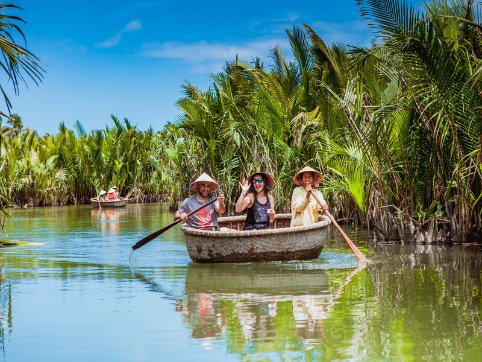 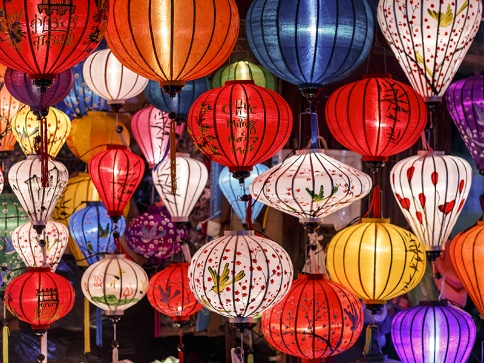 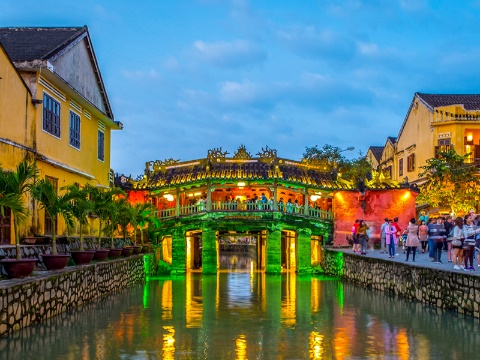 【迦南島】位於會安對岸，會安秋盆河一條發源於寮國與越南邊境地帶橫穿越南的河流，河邊水鄉景色美不勝收。秋盆河會安這側商鋪林立；對岸也就是迦南島還尚未開發，是一片相對原始的自然生態風光，岸上密布著水椰林、檳榔樹，島上居民大多以捕魚及木雕維生。『竹籃船體驗釣螃蟹樂趣』今日安排體驗乘坐越南傳統獨特竹籃船，探索水椰子兩側寧靜的水道，是一片相對原始的自然生態風光，岸上密布著水椰林、檳榔樹，島上居民大多以捕魚及木雕維生，充分體會越南的當地生活及體驗釣螃蟹樂趣。【手作傳統燈籠DIY】安排實地體驗自己動手製作燈籠，由專業的燈籠師傅在旁教導，如何將燈籠布黏上骨架，製作完成的燈籠您可帶走，回家後在裡面裝上小燈泡就可將燈籠變成小夜燈別有一番風味！【會安Hoi An】充滿著中國文化色彩濃厚的古城，會安古城於17世紀時東南亞的國際港，也是當地越南主要貿易港。這古老的街道，百年古厝處處顯露了這而獨特的文化氣息，西元1999年的12月被聯合國世界文教組織列為「世界文化遺產」，走入古城有如一座活生生的博物館，聚有百年以上歷史文化。「日本橋」又稱來遠橋，西元1593年興建，由日本人建造的木造拱橋。這座橋是連結日本城與中國城。橋上有屋頂供遮蔽用。這座橋是猴年興建，狗年完成，因此兩側出入口分別由猴子與狗守護。「廣肇會館Quang Dong」建於1786年，此會館由廣東商人與肇州同鄉所興建的，入口處兩側更繪有桃園結義和關公千里送嫂的彩圖，「福建會館Phuc Kien」為族群集會所建，之後成為供奉媽祖的寺廟，在此可以看看精巧的璧飾、雕像身上紅色及綠色的外表、中國帆船的複品。「進記古宅Tan Ky House」是會安最古老也是保留最完整的古宅之一。該建築興建於19世紀初期，表現出17世紀時居住於會安的的中、日、越三大民族的文化特色融合。根據記載晉家族在16世紀末期淪為中國的政治難民，因此舉家遷移到越南，而這棟商宅便花費了8年的時間建造，至今依然保持原始風格。古宅的狹窄的門面是商家，內部空間狹窄，後方的小天井則直通河流，這是方便讓當時的商人在洪水氾濫時，方便將貨品搬運到二樓之故。然而中國對越南在建築、藝術及文學上的強烈影響，在此處處可見。 漫步於會安古城，民家、會館、寺廟、市場、碼頭等等不同樣式的建築集中於古城，彷彿時光倒流。欣賞十七世紀古港，古老的街道，百年古厝處處顯露了這而獨特的文化氣息。【迦南島】位於會安對岸，會安秋盆河一條發源於寮國與越南邊境地帶橫穿越南的河流，河邊水鄉景色美不勝收。秋盆河會安這側商鋪林立；對岸也就是迦南島還尚未開發，是一片相對原始的自然生態風光，岸上密布著水椰林、檳榔樹，島上居民大多以捕魚及木雕維生。『竹籃船體驗釣螃蟹樂趣』今日安排體驗乘坐越南傳統獨特竹籃船，探索水椰子兩側寧靜的水道，是一片相對原始的自然生態風光，岸上密布著水椰林、檳榔樹，島上居民大多以捕魚及木雕維生，充分體會越南的當地生活及體驗釣螃蟹樂趣。【手作傳統燈籠DIY】安排實地體驗自己動手製作燈籠，由專業的燈籠師傅在旁教導，如何將燈籠布黏上骨架，製作完成的燈籠您可帶走，回家後在裡面裝上小燈泡就可將燈籠變成小夜燈別有一番風味！【會安Hoi An】充滿著中國文化色彩濃厚的古城，會安古城於17世紀時東南亞的國際港，也是當地越南主要貿易港。這古老的街道，百年古厝處處顯露了這而獨特的文化氣息，西元1999年的12月被聯合國世界文教組織列為「世界文化遺產」，走入古城有如一座活生生的博物館，聚有百年以上歷史文化。「日本橋」又稱來遠橋，西元1593年興建，由日本人建造的木造拱橋。這座橋是連結日本城與中國城。橋上有屋頂供遮蔽用。這座橋是猴年興建，狗年完成，因此兩側出入口分別由猴子與狗守護。「廣肇會館Quang Dong」建於1786年，此會館由廣東商人與肇州同鄉所興建的，入口處兩側更繪有桃園結義和關公千里送嫂的彩圖，「福建會館Phuc Kien」為族群集會所建，之後成為供奉媽祖的寺廟，在此可以看看精巧的璧飾、雕像身上紅色及綠色的外表、中國帆船的複品。「進記古宅Tan Ky House」是會安最古老也是保留最完整的古宅之一。該建築興建於19世紀初期，表現出17世紀時居住於會安的的中、日、越三大民族的文化特色融合。根據記載晉家族在16世紀末期淪為中國的政治難民，因此舉家遷移到越南，而這棟商宅便花費了8年的時間建造，至今依然保持原始風格。古宅的狹窄的門面是商家，內部空間狹窄，後方的小天井則直通河流，這是方便讓當時的商人在洪水氾濫時，方便將貨品搬運到二樓之故。然而中國對越南在建築、藝術及文學上的強烈影響，在此處處可見。 漫步於會安古城，民家、會館、寺廟、市場、碼頭等等不同樣式的建築集中於古城，彷彿時光倒流。欣賞十七世紀古港，古老的街道，百年古厝處處顯露了這而獨特的文化氣息。【迦南島】位於會安對岸，會安秋盆河一條發源於寮國與越南邊境地帶橫穿越南的河流，河邊水鄉景色美不勝收。秋盆河會安這側商鋪林立；對岸也就是迦南島還尚未開發，是一片相對原始的自然生態風光，岸上密布著水椰林、檳榔樹，島上居民大多以捕魚及木雕維生。『竹籃船體驗釣螃蟹樂趣』今日安排體驗乘坐越南傳統獨特竹籃船，探索水椰子兩側寧靜的水道，是一片相對原始的自然生態風光，岸上密布著水椰林、檳榔樹，島上居民大多以捕魚及木雕維生，充分體會越南的當地生活及體驗釣螃蟹樂趣。【手作傳統燈籠DIY】安排實地體驗自己動手製作燈籠，由專業的燈籠師傅在旁教導，如何將燈籠布黏上骨架，製作完成的燈籠您可帶走，回家後在裡面裝上小燈泡就可將燈籠變成小夜燈別有一番風味！【會安Hoi An】充滿著中國文化色彩濃厚的古城，會安古城於17世紀時東南亞的國際港，也是當地越南主要貿易港。這古老的街道，百年古厝處處顯露了這而獨特的文化氣息，西元1999年的12月被聯合國世界文教組織列為「世界文化遺產」，走入古城有如一座活生生的博物館，聚有百年以上歷史文化。「日本橋」又稱來遠橋，西元1593年興建，由日本人建造的木造拱橋。這座橋是連結日本城與中國城。橋上有屋頂供遮蔽用。這座橋是猴年興建，狗年完成，因此兩側出入口分別由猴子與狗守護。「廣肇會館Quang Dong」建於1786年，此會館由廣東商人與肇州同鄉所興建的，入口處兩側更繪有桃園結義和關公千里送嫂的彩圖，「福建會館Phuc Kien」為族群集會所建，之後成為供奉媽祖的寺廟，在此可以看看精巧的璧飾、雕像身上紅色及綠色的外表、中國帆船的複品。「進記古宅Tan Ky House」是會安最古老也是保留最完整的古宅之一。該建築興建於19世紀初期，表現出17世紀時居住於會安的的中、日、越三大民族的文化特色融合。根據記載晉家族在16世紀末期淪為中國的政治難民，因此舉家遷移到越南，而這棟商宅便花費了8年的時間建造，至今依然保持原始風格。古宅的狹窄的門面是商家，內部空間狹窄，後方的小天井則直通河流，這是方便讓當時的商人在洪水氾濫時，方便將貨品搬運到二樓之故。然而中國對越南在建築、藝術及文學上的強烈影響，在此處處可見。 漫步於會安古城，民家、會館、寺廟、市場、碼頭等等不同樣式的建築集中於古城，彷彿時光倒流。欣賞十七世紀古港，古老的街道，百年古厝處處顯露了這而獨特的文化氣息。住宿：會安La Charm 或 Thanh Binh 或 Rosemary 或 Le Pavillion 或 Ally Boutique 或 Fivitel Hoi An 或 EMM Hotel 或 Cozy savvy Hotel或同等級旅館住宿：會安La Charm 或 Thanh Binh 或 Rosemary 或 Le Pavillion 或 Ally Boutique 或 Fivitel Hoi An 或 EMM Hotel 或 Cozy savvy Hotel或同等級旅館住宿：會安La Charm 或 Thanh Binh 或 Rosemary 或 Le Pavillion 或 Ally Boutique 或 Fivitel Hoi An 或 EMM Hotel 或 Cozy savvy Hotel或同等級旅館早餐：酒店內早餐中餐：迦南島花蟹火鍋海鮮餐+飲料或啤酒一瓶(US$16)晚餐：TAMTAM餐廳古宅料理(含飲料或啤酒一瓶)(US$9)★ 第 3 天 會安-美山聖地(世界文化遺產)-五行山(含電梯上)-漫步美溪沙灘-IG熱門打卡點-峴港遊船夜遊韓江之旅(每人飲料一杯+法式麵包)★ 第 3 天 會安-美山聖地(世界文化遺產)-五行山(含電梯上)-漫步美溪沙灘-IG熱門打卡點-峴港遊船夜遊韓江之旅(每人飲料一杯+法式麵包)★ 第 3 天 會安-美山聖地(世界文化遺產)-五行山(含電梯上)-漫步美溪沙灘-IG熱門打卡點-峴港遊船夜遊韓江之旅(每人飲料一杯+法式麵包)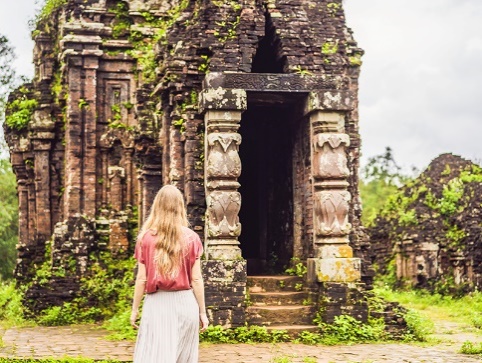 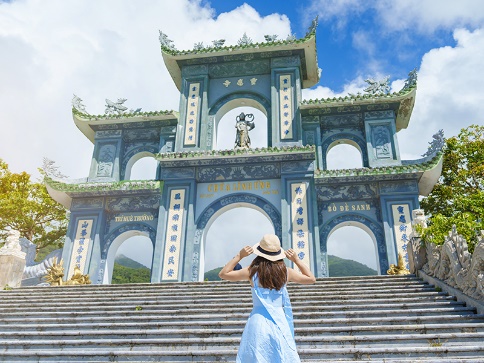 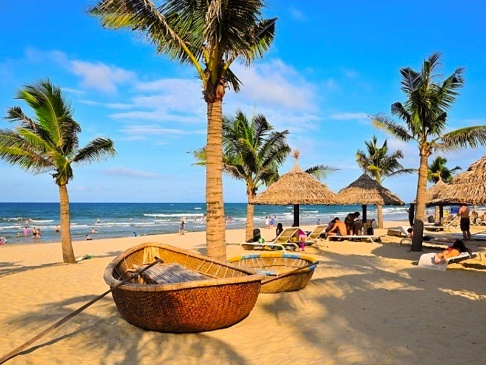 『美山聖地My Son Sanctury』為中越最著名的占婆遺址區世界遺產之一。西元200~1700年間統領越南中南部的「占婆王國」，於4世紀起開始建造，供奉占婆神靈及歷代國王，而占婆神靈中又以占婆王國的守護神濕婆神為主。1885年由一群法軍在叢林中發現掩蓋的占婆塔群，此地為越南一個時代文化交融的例證，它借鑒了南亞次大陸的印度教建築風格，曾為占婆王國的政治和宗教首都。雖然越戰期間越共將此據為反攻基地，因此遭受美軍炮火的轟炸，許多遺跡已被破壞，不過遺跡群面積相當大，目前遺留約25座建築，遺跡群內可看到壯觀的塔寺、以磚為主要建材，飾以砂岩雕飾，各種人獸石雕活靈活現，可見當時的石雕藝術以相當良好，所以美山勝地仍是這區域保留最完整的占婆遺跡，1999年已列為世界文化遺產，整個占婆建築有著獨特的細緻美感，初到此地有種在越南驚見吳哥窟的感覺。【五行山Marble Mountains】欣賞越南中部秀麗的山水風景；此山乃根據五行來排名：金、木、水 、火、土的五座山，其中以水山最大最高也最著名。水山上有不少寺廟和洞穴，昔日占婆族佔領時期是崇拜印度神祇的聖地，如今已被改建為鎮山廟宇，同樣也保留了戰爭時的痕跡，這些磨滅不了的歷史無時不在告誡著人們戰爭的殘酷和無情。【漫步美溪沙灘】美溪沙灘位於越南峴港，2005年被聯合國科教文組織認定為『全世界六大美麗沙灘之一』！湛藍的海水、質地細緻的白沙灘，海灘總長約30公里，漫步沙灘欣賞美景。【峴港遊船夜遊韓江之旅】前往峴港知名韓江（Han River），搭乘龍船夜間遊覽，欣賞夜晚的不同風情以及點上燈光的四座橋樑，感受峴港夜景的魅力。讓您在峴港度過一個輕鬆的夜晚，當您經過太陽輪、愛情橋等多個景點時，欣賞城市的燈光！在遊船期間享受當地音樂的伴奏，讓您的夜晚更加難忘。『美山聖地My Son Sanctury』為中越最著名的占婆遺址區世界遺產之一。西元200~1700年間統領越南中南部的「占婆王國」，於4世紀起開始建造，供奉占婆神靈及歷代國王，而占婆神靈中又以占婆王國的守護神濕婆神為主。1885年由一群法軍在叢林中發現掩蓋的占婆塔群，此地為越南一個時代文化交融的例證，它借鑒了南亞次大陸的印度教建築風格，曾為占婆王國的政治和宗教首都。雖然越戰期間越共將此據為反攻基地，因此遭受美軍炮火的轟炸，許多遺跡已被破壞，不過遺跡群面積相當大，目前遺留約25座建築，遺跡群內可看到壯觀的塔寺、以磚為主要建材，飾以砂岩雕飾，各種人獸石雕活靈活現，可見當時的石雕藝術以相當良好，所以美山勝地仍是這區域保留最完整的占婆遺跡，1999年已列為世界文化遺產，整個占婆建築有著獨特的細緻美感，初到此地有種在越南驚見吳哥窟的感覺。【五行山Marble Mountains】欣賞越南中部秀麗的山水風景；此山乃根據五行來排名：金、木、水 、火、土的五座山，其中以水山最大最高也最著名。水山上有不少寺廟和洞穴，昔日占婆族佔領時期是崇拜印度神祇的聖地，如今已被改建為鎮山廟宇，同樣也保留了戰爭時的痕跡，這些磨滅不了的歷史無時不在告誡著人們戰爭的殘酷和無情。【漫步美溪沙灘】美溪沙灘位於越南峴港，2005年被聯合國科教文組織認定為『全世界六大美麗沙灘之一』！湛藍的海水、質地細緻的白沙灘，海灘總長約30公里，漫步沙灘欣賞美景。【峴港遊船夜遊韓江之旅】前往峴港知名韓江（Han River），搭乘龍船夜間遊覽，欣賞夜晚的不同風情以及點上燈光的四座橋樑，感受峴港夜景的魅力。讓您在峴港度過一個輕鬆的夜晚，當您經過太陽輪、愛情橋等多個景點時，欣賞城市的燈光！在遊船期間享受當地音樂的伴奏，讓您的夜晚更加難忘。『美山聖地My Son Sanctury』為中越最著名的占婆遺址區世界遺產之一。西元200~1700年間統領越南中南部的「占婆王國」，於4世紀起開始建造，供奉占婆神靈及歷代國王，而占婆神靈中又以占婆王國的守護神濕婆神為主。1885年由一群法軍在叢林中發現掩蓋的占婆塔群，此地為越南一個時代文化交融的例證，它借鑒了南亞次大陸的印度教建築風格，曾為占婆王國的政治和宗教首都。雖然越戰期間越共將此據為反攻基地，因此遭受美軍炮火的轟炸，許多遺跡已被破壞，不過遺跡群面積相當大，目前遺留約25座建築，遺跡群內可看到壯觀的塔寺、以磚為主要建材，飾以砂岩雕飾，各種人獸石雕活靈活現，可見當時的石雕藝術以相當良好，所以美山勝地仍是這區域保留最完整的占婆遺跡，1999年已列為世界文化遺產，整個占婆建築有著獨特的細緻美感，初到此地有種在越南驚見吳哥窟的感覺。【五行山Marble Mountains】欣賞越南中部秀麗的山水風景；此山乃根據五行來排名：金、木、水 、火、土的五座山，其中以水山最大最高也最著名。水山上有不少寺廟和洞穴，昔日占婆族佔領時期是崇拜印度神祇的聖地，如今已被改建為鎮山廟宇，同樣也保留了戰爭時的痕跡，這些磨滅不了的歷史無時不在告誡著人們戰爭的殘酷和無情。【漫步美溪沙灘】美溪沙灘位於越南峴港，2005年被聯合國科教文組織認定為『全世界六大美麗沙灘之一』！湛藍的海水、質地細緻的白沙灘，海灘總長約30公里，漫步沙灘欣賞美景。【峴港遊船夜遊韓江之旅】前往峴港知名韓江（Han River），搭乘龍船夜間遊覽，欣賞夜晚的不同風情以及點上燈光的四座橋樑，感受峴港夜景的魅力。讓您在峴港度過一個輕鬆的夜晚，當您經過太陽輪、愛情橋等多個景點時，欣賞城市的燈光！在遊船期間享受當地音樂的伴奏，讓您的夜晚更加難忘。住宿：Dong Duong Hotel 或G8 Luxury Hotel 或Grand Cititel Hotel 或Magnolia Hotel 或Golden Lotus Hotel 或Gold Plaza Hotel或同等級旅館住宿：Dong Duong Hotel 或G8 Luxury Hotel 或Grand Cititel Hotel 或Magnolia Hotel 或Golden Lotus Hotel 或Gold Plaza Hotel或同等級旅館住宿：Dong Duong Hotel 或G8 Luxury Hotel 或Grand Cititel Hotel 或Magnolia Hotel 或Golden Lotus Hotel 或Gold Plaza Hotel或同等級旅館早餐：酒店內早餐中餐：LOCO餐廳中式風味餐+飲料或啤酒一瓶(US$9)晚餐：粵林本味椰子雞+海鮮盤+飲料或啤酒一瓶(US$14)★ 第 4 天 峴港-巴拿山～搭乘世界最長纜車來回→法國山城→熱門打卡點：黃金橋天空步道、空中花園、靜心園→Fantasy Park夢想樂園★ 第 4 天 峴港-巴拿山～搭乘世界最長纜車來回→法國山城→熱門打卡點：黃金橋天空步道、空中花園、靜心園→Fantasy Park夢想樂園★ 第 4 天 峴港-巴拿山～搭乘世界最長纜車來回→法國山城→熱門打卡點：黃金橋天空步道、空中花園、靜心園→Fantasy Park夢想樂園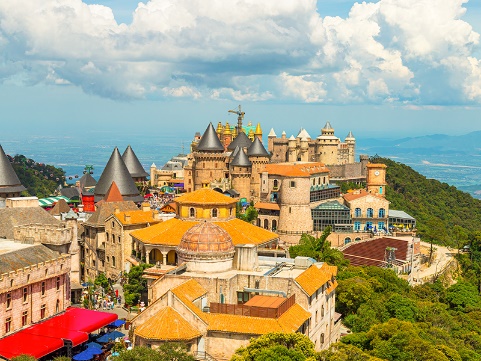 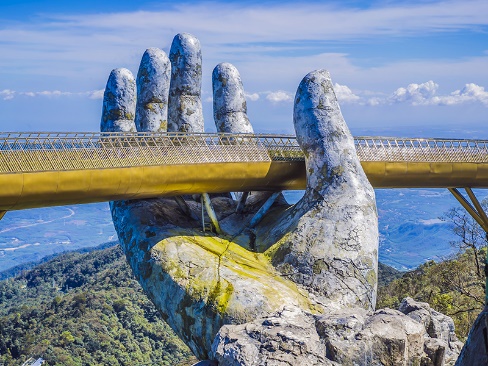 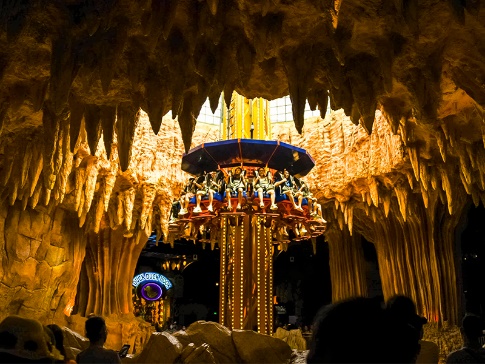 【法國山城Ba Na Hills】位於峴港市約45公里處，地勢優美，在此搭乘纜車，纜車長16545呎，20分鐘直達海拔4239呎的山上。纜車剛開始攀升，腳下盡是樹林石澗，10分鐘後以身處於雲海當中，眼前景像猶如身處仙境之中。法國人曾在此建立避暑區，氣候一日四季：早晨春季、中午夏季、下午秋季、夜晚冬季。婆納有遼闊的自然林，溪泉縱橫其間，天氣晴朗時，站在主山頂，可以看見峴港市、容橘灣、美溪海等整個寬廣空間，猶如一幅巨型山水畫。婆納－主山區已成為著名旅遊區。旅館、別墅以及其他服務如餐廳、網球場等等配套齊全。遊客上山坐吊纜車抵達山頂，婆納之美在於仰天看不到太陽，晚上看不到星星；「黃金橋天空步道」這座橋樑以其優雅的設計令遊客嘆為觀止，矗立於巴拿山上方海拔1400米處，看似被一雙巨大石手托著的金橋，瞭望周圍鄉村的壯麗景色，金色步道兩旁種了許多石蓮菊花，延伸了近150米，橋樑的設計來自Ta Landscape Architecture的公司，看似是用石頭雕刻出來的，實際上確是用玻璃纖維完成的。黃金橋耗資20億美元，整個建築耗時約一年，於2018年6月對外開放。隨著越南峴港旅遊的熱潮，越來越多人發現峴港這個美麗的城市。「Fantasy Park奇幻樂園」這是一個綜合娛樂主題樂園，擁有多項室內遊樂設施，包括自由落體、攀岩運動、探險鬼屋、侏羅紀公園、5D電影院、互動式遊戲、碰碰車、旋轉飛碟等等，當然還有許多適合親子的遊樂設施，你可以盡情遊玩。◆巴拿山2024設施收費表 通知 2024 1/1起共有3項設施是須另外收費，整理如下：(1) 巴拿山酒窖2023/05/12起.入內參觀須另外付額 不包含在上山套裝門票內, 以下為價目表 門票類型 金額 紅酒分類 (A) SILVER USD 5 Italia Since Ly Veronica semi dolce red Ramirana cabernet sauvignon Brri estates sauvignon Ramirana Chargonnay Cocktali sangria-class Fresh Juice (B) GOLD USD 10 Malesan medoc Laburoe bordeaux-red Chateeau la croix de quaynac Chateau le grand verdue … (C) PLATINUM USD 15 Louis Jador Guigal , cates de rhone(2) 巴拿山蠟像博物館 另收每人 USD 5(3) 高山雲霄飛車 Alpine Coaste（LUGE滑車 2024/1/1起須收費,另收每人 USD 3 )【法國山城Ba Na Hills】位於峴港市約45公里處，地勢優美，在此搭乘纜車，纜車長16545呎，20分鐘直達海拔4239呎的山上。纜車剛開始攀升，腳下盡是樹林石澗，10分鐘後以身處於雲海當中，眼前景像猶如身處仙境之中。法國人曾在此建立避暑區，氣候一日四季：早晨春季、中午夏季、下午秋季、夜晚冬季。婆納有遼闊的自然林，溪泉縱橫其間，天氣晴朗時，站在主山頂，可以看見峴港市、容橘灣、美溪海等整個寬廣空間，猶如一幅巨型山水畫。婆納－主山區已成為著名旅遊區。旅館、別墅以及其他服務如餐廳、網球場等等配套齊全。遊客上山坐吊纜車抵達山頂，婆納之美在於仰天看不到太陽，晚上看不到星星；「黃金橋天空步道」這座橋樑以其優雅的設計令遊客嘆為觀止，矗立於巴拿山上方海拔1400米處，看似被一雙巨大石手托著的金橋，瞭望周圍鄉村的壯麗景色，金色步道兩旁種了許多石蓮菊花，延伸了近150米，橋樑的設計來自Ta Landscape Architecture的公司，看似是用石頭雕刻出來的，實際上確是用玻璃纖維完成的。黃金橋耗資20億美元，整個建築耗時約一年，於2018年6月對外開放。隨著越南峴港旅遊的熱潮，越來越多人發現峴港這個美麗的城市。「Fantasy Park奇幻樂園」這是一個綜合娛樂主題樂園，擁有多項室內遊樂設施，包括自由落體、攀岩運動、探險鬼屋、侏羅紀公園、5D電影院、互動式遊戲、碰碰車、旋轉飛碟等等，當然還有許多適合親子的遊樂設施，你可以盡情遊玩。◆巴拿山2024設施收費表 通知 2024 1/1起共有3項設施是須另外收費，整理如下：(1) 巴拿山酒窖2023/05/12起.入內參觀須另外付額 不包含在上山套裝門票內, 以下為價目表 門票類型 金額 紅酒分類 (A) SILVER USD 5 Italia Since Ly Veronica semi dolce red Ramirana cabernet sauvignon Brri estates sauvignon Ramirana Chargonnay Cocktali sangria-class Fresh Juice (B) GOLD USD 10 Malesan medoc Laburoe bordeaux-red Chateeau la croix de quaynac Chateau le grand verdue … (C) PLATINUM USD 15 Louis Jador Guigal , cates de rhone(2) 巴拿山蠟像博物館 另收每人 USD 5(3) 高山雲霄飛車 Alpine Coaste（LUGE滑車 2024/1/1起須收費,另收每人 USD 3 )【法國山城Ba Na Hills】位於峴港市約45公里處，地勢優美，在此搭乘纜車，纜車長16545呎，20分鐘直達海拔4239呎的山上。纜車剛開始攀升，腳下盡是樹林石澗，10分鐘後以身處於雲海當中，眼前景像猶如身處仙境之中。法國人曾在此建立避暑區，氣候一日四季：早晨春季、中午夏季、下午秋季、夜晚冬季。婆納有遼闊的自然林，溪泉縱橫其間，天氣晴朗時，站在主山頂，可以看見峴港市、容橘灣、美溪海等整個寬廣空間，猶如一幅巨型山水畫。婆納－主山區已成為著名旅遊區。旅館、別墅以及其他服務如餐廳、網球場等等配套齊全。遊客上山坐吊纜車抵達山頂，婆納之美在於仰天看不到太陽，晚上看不到星星；「黃金橋天空步道」這座橋樑以其優雅的設計令遊客嘆為觀止，矗立於巴拿山上方海拔1400米處，看似被一雙巨大石手托著的金橋，瞭望周圍鄉村的壯麗景色，金色步道兩旁種了許多石蓮菊花，延伸了近150米，橋樑的設計來自Ta Landscape Architecture的公司，看似是用石頭雕刻出來的，實際上確是用玻璃纖維完成的。黃金橋耗資20億美元，整個建築耗時約一年，於2018年6月對外開放。隨著越南峴港旅遊的熱潮，越來越多人發現峴港這個美麗的城市。「Fantasy Park奇幻樂園」這是一個綜合娛樂主題樂園，擁有多項室內遊樂設施，包括自由落體、攀岩運動、探險鬼屋、侏羅紀公園、5D電影院、互動式遊戲、碰碰車、旋轉飛碟等等，當然還有許多適合親子的遊樂設施，你可以盡情遊玩。◆巴拿山2024設施收費表 通知 2024 1/1起共有3項設施是須另外收費，整理如下：(1) 巴拿山酒窖2023/05/12起.入內參觀須另外付額 不包含在上山套裝門票內, 以下為價目表 門票類型 金額 紅酒分類 (A) SILVER USD 5 Italia Since Ly Veronica semi dolce red Ramirana cabernet sauvignon Brri estates sauvignon Ramirana Chargonnay Cocktali sangria-class Fresh Juice (B) GOLD USD 10 Malesan medoc Laburoe bordeaux-red Chateeau la croix de quaynac Chateau le grand verdue … (C) PLATINUM USD 15 Louis Jador Guigal , cates de rhone(2) 巴拿山蠟像博物館 另收每人 USD 5(3) 高山雲霄飛車 Alpine Coaste（LUGE滑車 2024/1/1起須收費,另收每人 USD 3 )住宿：Dong Duong Hotel 或G8 Luxury Hotel 或Grand Cititel Hotel 或Magnolia Hotel 或Golden Lotus Hotel 或Gold Plaza Hotel或同等級旅館住宿：Dong Duong Hotel 或G8 Luxury Hotel 或Grand Cititel Hotel 或Magnolia Hotel 或Golden Lotus Hotel 或Gold Plaza Hotel或同等級旅館住宿：Dong Duong Hotel 或G8 Luxury Hotel 或Grand Cititel Hotel 或Magnolia Hotel 或Golden Lotus Hotel 或Gold Plaza Hotel或同等級旅館早餐：酒店內早餐中餐：景區方便遊玩敬請自理晚餐：日式燒肉+火鍋+生蠔吃到飽+飲料或啤酒一瓶(US$16)★ 第 5 天 峴港-山茶半島【靈應寺】- Plaza購物中心-豪華五星飯店浪漫海景自助式下午茶-魅力峴港民族歌舞秀(獨家VIP座)★ 第 5 天 峴港-山茶半島【靈應寺】- Plaza購物中心-豪華五星飯店浪漫海景自助式下午茶-魅力峴港民族歌舞秀(獨家VIP座)★ 第 5 天 峴港-山茶半島【靈應寺】- Plaza購物中心-豪華五星飯店浪漫海景自助式下午茶-魅力峴港民族歌舞秀(獨家VIP座)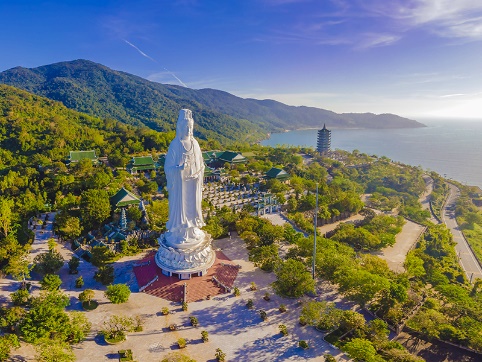 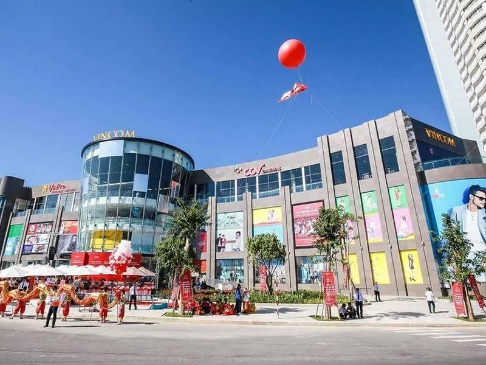 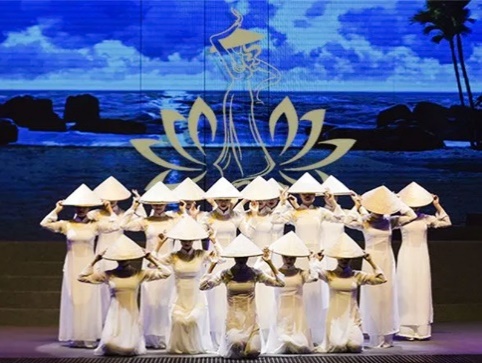 【山茶半島】距離蜆港市中心約半小時車程，可以鳥瞰整個峴港市。沿途景色不在話下，觀山觀海，各取所需。山上觀音像高達67公尺，據說是亞洲第一高，以大理石做成，肅穆非常，旁靈應寺擺設羅漢，姿勢各異其趣!!過去是美軍軍事基地，越戰時期，是北越最畏懼害怕的軍事基地，現在已全部開放。由於地理位置優異，假以時日，必成觀光重要景點。【靈應寺】建於頂峰雄偉，體會靈性之旅，山頂享受渡假休閒之美。【Vincom Plaza購物中心】是峴港最大的購物中心，整體感覺有點像微風百貨有服飾品牌、家電用品、還有餐廳、咖啡店等。是採購伴手禮的市區中心購物逛街好去處：來到中越峴港，市區的逛街採購當然是旅行中不可少的行程。【豪華五星飯店浪漫海景自助式下午茶】精緻多樣的自助甜點是飯店最大的賣點之一。下午茶時段提供的甜點特別豐富，不僅有一般的蛋糕西點，還有中式糕餅！包餡麵包、手工餅乾等，絕對可以滿足遊人的口味。最後再來一杯咖啡悠閒地望向大海，就是一個完美的享受啦。【魅力峴港民族歌舞秀(獨家VIP座)】峴港最具代表的大型民族風情歌舞秀，深度挖掘峴港旅遊文化，並斥鉅資邀請眾多著名舞蹈藝術家參與編排製作，經由不同舞蹈形式充分展現越南人文風俗民情、歌唱傳頌越南人民的勤勞善良，展現友好與和諧。【山茶半島】距離蜆港市中心約半小時車程，可以鳥瞰整個峴港市。沿途景色不在話下，觀山觀海，各取所需。山上觀音像高達67公尺，據說是亞洲第一高，以大理石做成，肅穆非常，旁靈應寺擺設羅漢，姿勢各異其趣!!過去是美軍軍事基地，越戰時期，是北越最畏懼害怕的軍事基地，現在已全部開放。由於地理位置優異，假以時日，必成觀光重要景點。【靈應寺】建於頂峰雄偉，體會靈性之旅，山頂享受渡假休閒之美。【Vincom Plaza購物中心】是峴港最大的購物中心，整體感覺有點像微風百貨有服飾品牌、家電用品、還有餐廳、咖啡店等。是採購伴手禮的市區中心購物逛街好去處：來到中越峴港，市區的逛街採購當然是旅行中不可少的行程。【豪華五星飯店浪漫海景自助式下午茶】精緻多樣的自助甜點是飯店最大的賣點之一。下午茶時段提供的甜點特別豐富，不僅有一般的蛋糕西點，還有中式糕餅！包餡麵包、手工餅乾等，絕對可以滿足遊人的口味。最後再來一杯咖啡悠閒地望向大海，就是一個完美的享受啦。【魅力峴港民族歌舞秀(獨家VIP座)】峴港最具代表的大型民族風情歌舞秀，深度挖掘峴港旅遊文化，並斥鉅資邀請眾多著名舞蹈藝術家參與編排製作，經由不同舞蹈形式充分展現越南人文風俗民情、歌唱傳頌越南人民的勤勞善良，展現友好與和諧。【山茶半島】距離蜆港市中心約半小時車程，可以鳥瞰整個峴港市。沿途景色不在話下，觀山觀海，各取所需。山上觀音像高達67公尺，據說是亞洲第一高，以大理石做成，肅穆非常，旁靈應寺擺設羅漢，姿勢各異其趣!!過去是美軍軍事基地，越戰時期，是北越最畏懼害怕的軍事基地，現在已全部開放。由於地理位置優異，假以時日，必成觀光重要景點。【靈應寺】建於頂峰雄偉，體會靈性之旅，山頂享受渡假休閒之美。【Vincom Plaza購物中心】是峴港最大的購物中心，整體感覺有點像微風百貨有服飾品牌、家電用品、還有餐廳、咖啡店等。是採購伴手禮的市區中心購物逛街好去處：來到中越峴港，市區的逛街採購當然是旅行中不可少的行程。【豪華五星飯店浪漫海景自助式下午茶】精緻多樣的自助甜點是飯店最大的賣點之一。下午茶時段提供的甜點特別豐富，不僅有一般的蛋糕西點，還有中式糕餅！包餡麵包、手工餅乾等，絕對可以滿足遊人的口味。最後再來一杯咖啡悠閒地望向大海，就是一個完美的享受啦。【魅力峴港民族歌舞秀(獨家VIP座)】峴港最具代表的大型民族風情歌舞秀，深度挖掘峴港旅遊文化，並斥鉅資邀請眾多著名舞蹈藝術家參與編排製作，經由不同舞蹈形式充分展現越南人文風俗民情、歌唱傳頌越南人民的勤勞善良，展現友好與和諧。住宿：Dong Duong Hotel 或G8 Luxury Hotel 或Grand Cititel Hotel 或Magnolia Hotel 或Golden Lotus Hotel 或Gold Plaza Hotel或同等級旅館住宿：Dong Duong Hotel 或G8 Luxury Hotel 或Grand Cititel Hotel 或Magnolia Hotel 或Golden Lotus Hotel 或Gold Plaza Hotel或同等級旅館住宿：Dong Duong Hotel 或G8 Luxury Hotel 或Grand Cititel Hotel 或Magnolia Hotel 或Golden Lotus Hotel 或Gold Plaza Hotel或同等級旅館早餐：酒店內早餐中餐：美味一枝花越式料理+飲料或啤酒一瓶(US$10)晚餐：慶海鮮火鍋+每人一隻龍蝦+飲料或啤酒一瓶(US$30)★ 第 6 天 峴港-台中★ 第 6 天 峴港-台中★ 第 6 天 峴港-台中早餐後，收拾行囊，帶著您滿滿的記憶，豐富的行囊，專車前往峴港國際機場，帶著依依不捨的心情，直飛返回溫暖的家，結束了一趟愉快及充滿回憶的旅程。早餐後，收拾行囊，帶著您滿滿的記憶，豐富的行囊，專車前往峴港國際機場，帶著依依不捨的心情，直飛返回溫暖的家，結束了一趟愉快及充滿回憶的旅程。早餐後，收拾行囊，帶著您滿滿的記憶，豐富的行囊，專車前往峴港國際機場，帶著依依不捨的心情，直飛返回溫暖的家，結束了一趟愉快及充滿回憶的旅程。住宿：溫暖的家住宿：溫暖的家住宿：溫暖的家早餐：酒店內早餐中餐：機上套餐晚餐：XXX